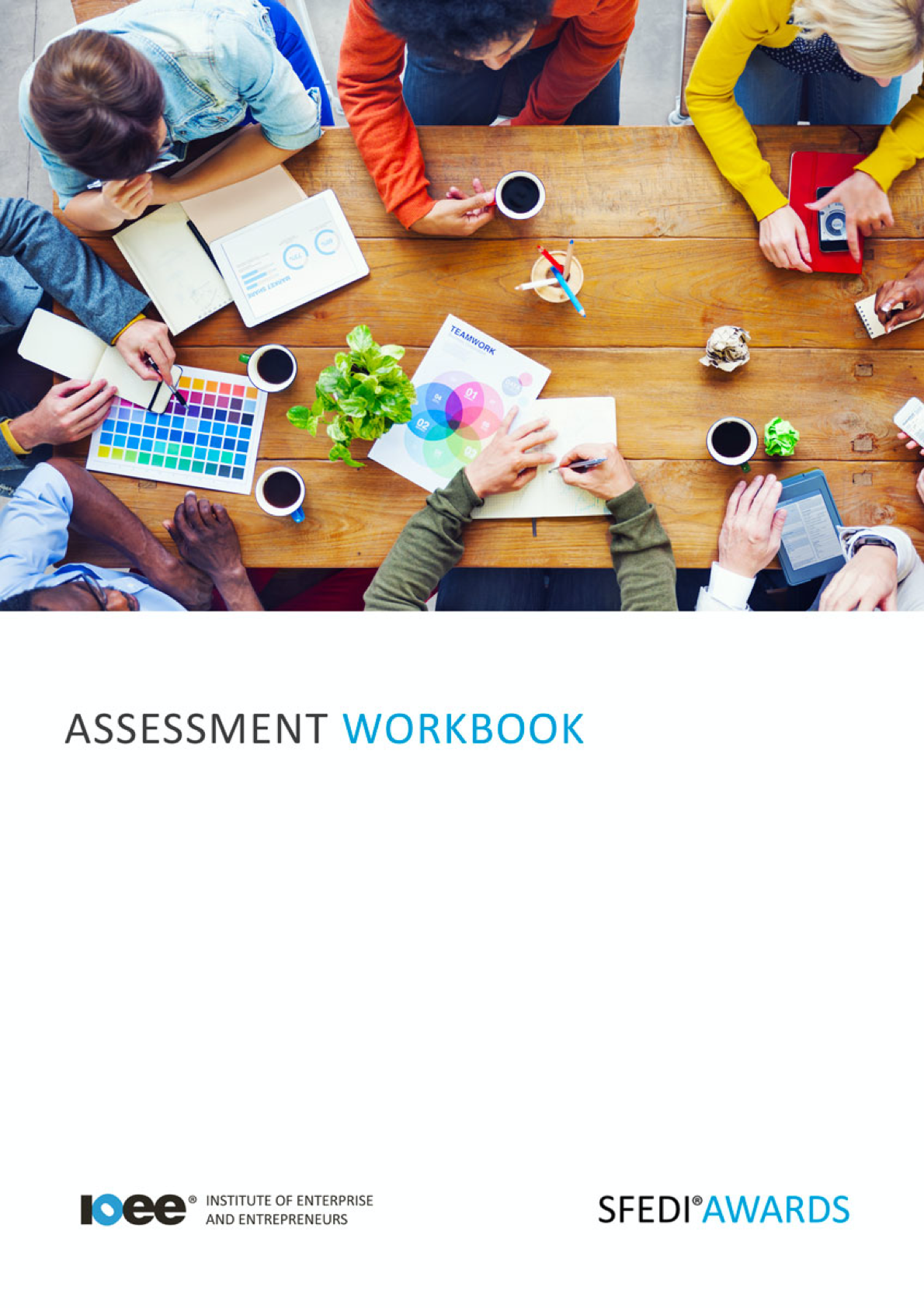 Choose Your Business Premises J/500/4585Copyright © 2020 SFEDI Enterprises LtdAll rights reserved. This book or any portion thereof may not be reproduced or used in any manner whatsoever without the express written permission of the publisher (address below).Approved SFEDI Awards centres and learners undertaking a SFEDI Awards qualification may photocopy this document free of charge and/or include a PDF version on its intranet where it is only done so for the purposes of the approved delivery of this qualification.SFEDI Enterprises Ltd t/a SFEDI Awards19 Victoria RoadDarlingtonDL1 5SFwww.sfedigroup.comEvery effort has been made to ensure that the information contained in this publication is true and accurate at the time of publication. However, SFEDI Enterprises t/a SFEDI Awards strives to continually develop and improve our qualifications and, as such, there may be occasions where changes are required. SFEDI Enterprises t/a SFEDI Awards does not accept liability for any loss or damage arising from the use of the information contained within this publication.IntroductionThis workbook has been developed so that you are able to collect and present evidence that demonstrates your knowledge and skills in relation to choosing the right business premises for you.There are different sections that make up this workbook in order to make sure you are able to complete all of the tasks necessary but you will be provided with support as you move along by your Assessor.Further learning materials and support is available through your studying membership of the Institute of Enterprise and Entrepreneurs. If you haven’t yet received your login please speak to your Assessor who will be happy to sort this out for you.This unit contains two learning outcomes and will support you to be able to:Understand how the choice of business premises can affect business successUnderstand how to choose and evaluate suitable premises to meet the needs of the business The evidence within this workbook will be assessed by,Assessor Name:and will be quality assured by,Internal Quality Assurer Name:Your Assessor will support you to plan how best to demonstrate your knowledge and skills which may be through the completion of the activities within this workbook or may include additional tasks best suited to you.If any additional tasks are to be completed these will be listed in the table below with target dates for which you should try your best to complete each task listed.By signing below you agree to completing the work as detailed above and working with your Assessor to achieve this by the deadlines indicated.Activities 	Activity 1	Using the box below, describe the reasons why you need premises to operate your business from instead of operating, for example, online and how the type of premises can affect the success of your business. Make sure you include what you will use the premises for, eg. storage, sales, etc.
 	Activity 2	Using the table below, explain the key features of business premises that you require and how they will help to meet the needs of your business. If one of the features listed is not required simply add N/A next to it. 	Activity 3	Using the following boxes and the requirements you identified in activity 2, compare two different potential business premises and, using the information you record, make a decision as to which is the most appropriate to meet the needs of your business.Premises 1Location of premisesSize and layoutWhat is the internal appearance like and is any work required to ensure it meets your needs including any special features and addition of facilities, eg. toilets, kitchen area, accessibility, etc.What is the external appearance like and is any work required to ensure it meets your needs including any special features and addition of facilities, eg. parkingLocal facilities, eg. transport links, postal services, etc.Restrictions, eg. delivery restrictions, congestion charges, etc.Profile of the local area, eg. customer foot traffic, crime statistics, etc.Ownership type, eg. rented, owned, etc.Terms and conditions and legal requirementsSet up costsPremises 2Location of premisesSize and layoutWhat is the internal appearance like and is any work required to ensure it meets your needs including any special features and addition of facilities, eg. toilets, kitchen area, accessibility, etc.What is the external appearance like and is any work required to ensure it meets your needs including any special features and addition of facilities, eg. parkingLocal facilities, eg. transport links, postal services, etc.Restrictions, eg. delivery restrictions, congestion charges, etc.Profile of the local area, eg. customer foot traffic, crime statistics, etc.Ownership type, eg. rented, owned, etc.Terms and conditions and legal requirementsSet up costsNow you have reviewed both of the potential business premises it’s time to make your selection. Which is best for you and your business? Use the facts you have recorded to justify your reasoningActivity Mapping
Now you have completed the activities to demonstrate your knowledge and skills it is time for your Assessor to map your work against the standards listed below.By doing this they will be making sure that the work you have provided by completing the activitiesmeets the requirements for you to gain your certificate.Your Assessor will provide you with feedback on how you have done and whether any more work may be required.Assessor FeedbackAuthenticity DeclarationsLearner DeclarationBy signing this declaration you agree that the evidence provided within this workbook has been produced by you and meets the requirements of being authentic, sufficient, valid and current to the standards required.Learner Signature:	Date:Assessor DeclarationBy signing this declaration you agree that you have assessed all of the evidence produced within this workbook and have ensured that the work is that of the learner. You are also declaring that during the learning process you have ensured that the evidence is authentic, sufficient, valid and current to the standards required.Assessor Signature:	Date:IQA Signature (if applicable):	Date:Additional Evidence FormsUse these additional forms in order to record additional evidence for the activities within this workbook where additional space is required.Ensure that each piece of evidence entered on these forms is clearly labelled with the corresponding activity number.SFEDI Awards19 Victoria RoadDarlingtonDL1 5SFcustomerservices@sfediawards.com 0845 224 5928@sfediawardsTaskTarget DateRe-planned Target DateCompletion of the activities included within this workbookLearner Name:Signature:Date:Assessor Name:Signature:Date:Key featureRequirementHow will this feature help meet your business needsSizeLayoutStructure and appearance (internally and externally)Special structural requirements, eg. high ceilingsFacilities and comfort, eg. lighting, toilets and kitchen facilitiesUtilities, eg. power and drainagePermissions, eg planning permission, premises usageAccess and parkingFirst lineSecond lineTown/CityCountyPostcodeFeatureSpecification of premisesDoes it meet your requirements? (Y/N)Size (eg. sq. ft. or sq. m.)Layout eg. number of floors, roomsFacilityYour requirementDoes it meet your requirements? (Y/N)RestrictionEffect on businessIs this a deal breaker? (Y/N)FeatureEffect on businessIs this a deal breaker? (Y/N)RequirementDescription of the legal requirementDoes the premises meet the requirement?Planning permission, eg. business useFire, health and safety requirementsBusiness ratesStamp dutyAccessibilityPurchase, lease or licence agreementLicence to operateEnvironmentalSet up costs£Initial purchase or rental costs£Legal costs, eg. solicitors fees£Professional fees, eg. surveyors£Initial alterations - fittings£Initial alterations - decoration£Initial alterations - remodelling£Initial alterations - health and safety regulations£Initial alterations - accessibility regulations£Initial alterations - fire regulations£Ongoing rent£Service and utilities£Business rates£Continuing maintenance and repairs£Building and contents insurance£Other costs£Other costs£Other costs£Total costs£AffordabilityInitial budget£Total costs£Shortfall/Surplus£Is it affordable (Y/N)First lineSecond lineTown/CityCountyPostcodeFeatureSpecification of premisesDoes it meet your requirements? (Y/N)Size (eg. sq. ft. or sq. m.Layout eg. number of floors, roomsFacilityYour requirementDoes it meet your requirements? (Y/N)RestrictionEffect on businessIs this a deal breaker? (Y/N)FeatureEffect on businessIs this a deal breaker? (Y/N)RequirementDescription of the legal requirementDoes the premises meet the requirement?Planning permission, eg. business useFire, health and safety requirementsBusiness ratesStamp dutyAccessibilityPurchase, lease or licence agreementLicence to operateEnvironmentalSet up costs£Initial purchase or rental costs£Legal costs, eg. solicitors fees£Professional fees, eg. surveyors£Initial alterations - fittings£Initial alterations - decoration£Initial alterations - remodelling£Initial alterations - health and safety regulations£Initial alterations - accessibility regulations£Initial alterations - fire regulations£Ongoing rent£Service and utilities£Business rates£Continuing maintenance and repairs£Building and contents insurance£Other costs£Other costs£Other costs£Total costs£AffordabilityInitial budget£Total costs£Shortfall/Surplus£Is it affordable (Y/N)Assessment Criterion - The learner can:Activity Number or Reference Number of Additional Activities:Assessor SignedOff (✓/✗):Describe how the business might use premises to meet its needs and evaluate how different choices might have different effects on your business success1Explain what features (such as size, access and facilities) the premises might need and assess how these should help meet the needs of the business2Compare and evaluate different premises to assesstheir suitability as potential business premises3Review terms, conditions and legal requirements, assess impact and benefits of them on the business and select the best potential option for the business premises3Calculate all costs of the business premises chosen (including rental or purchase costs, fees, maintenance costs and taxes) and review their suitability for the needs of the business3